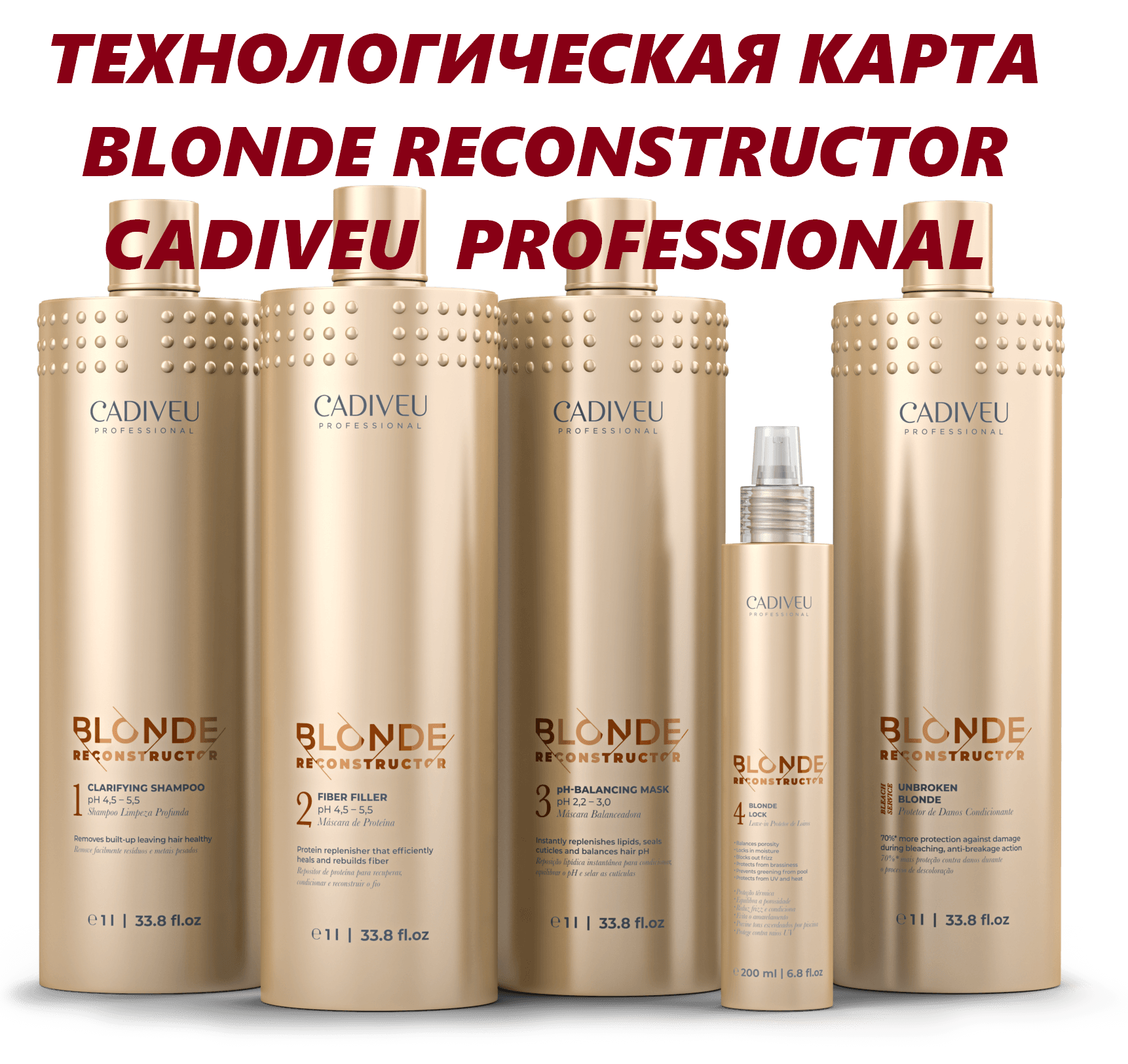 ТЕХНОЛОГИЧЕСКАЯ КАРТАИННОВАЦИИ CADIVEU  PROFESSIONAL BLONDE RECONSTRUCTORДЛЯ БЕЗУПРЕЧНО СИЯЮЩЕГО И СИЛЬНОГО БЛОНДААБСОЛЮТНАЯ ЗАЩИТА, КОМПЛЕКСНАЯ РЕКОНСТРУКЦИЯ  И УСТРАНЕНИЕ СИЛЬНЫХ ПОВРЕЖДЕНИЙ ДЛЯ ВСЕХ ТИПОВ ОБЕСЦВЕЧЕННЫХ ВОЛОС.Профессиональный центр исследований и разработок Cadiveu Professional выявил 5 ОСНОВНЫХ ПРОБЛЕМ , которым подвержены обесцвеченные волосы:  Ломкость . Агрессивное воздействие термо приборов. Нежелательные теплые оттенки. Пористость.  Появление зелени из-за хлорированной воды. КОЛЛЕКЦИЯ BLONDE RECONSTRUCTOR создана, чтобы решать все вышеперечисленные проблемы : максимальное восстановление  сильно поврежденных волос и абсолютная их защита во время обесцвечивания.Команда Cadiveu Professional, вдохновленная самыми редкими и ценными жемчужинами, разработала уникальную формулу Blonde Reconstructor на основе молекулярной инкапсуляции, чтобы создать новый механизм защиты и эффективного восстановления обесцвеченных волос.Уникальность линии BLONDE RECONSTRUCTOR  заключается :ТЕХНОЛОГИЯ PEARL SHIELD (ЖЕМЧУЖНЫЙ ЩИТ)• ЦИКЛОДЕКСТРИHОбразован из циклических олигомеров глюкозы растительного происхождения, повышает биодоступность и скорость проникновения питательных веществ.• OCTIL RESTOREОрганическое соединение, сцепляющее белки, укрепляет внутреннюю структуру полотна волоса.• ПРОТЕИНЫ ЖЕМЧУГАСостоят из аминокислот, которые восстанавливают естественную эластичность полотна волос.HIGH TECH GREENПродукция отвечает европейским стандартам безопасности и основана на технологии High Tech Green: сочетание природного сырья и инновационных технологий.Состав серии основан на компонентах натурального происхождения, каждое средство имеет биоразлагаемую упаковку, косметика не тестируется на животных, а экологически чистое производство не наносит вред окружающей среде.Сочетание природных ресурсов и материалов органического происхождения из самого сердца Амазонки и тропических районов Бразилии, соответствуют мировым тенденциям на рынке косметических средств.Профессиональный набор:1.CLARIFYING SHAMPOOОчищающий шампунь • pH 4,5 — 5,5 • 1 LHigh Tech Green: секвестрирующий полимер + Незаменимые аминокислоты + Жемчужный протеинОчищающий шампунь с низким уровнем pH удаляет тяжелые металлы и минералы. Предотвращает нежелательные реакции в процессе обесцвечивания и улучшает усвоение питательных веществ на следующих этапах процедуры.2.FIBER FILLERБелковая маска • pH 4,5 — 5,5 • 1 LHigh Tech Green: Низкомолекулярные белки + Жемчужный протеинМаска с низким pH и низкомолекулярными белками восстанавливает внутреннее волокно волоса на уровне кортекса ,повышает устойчивость волос к ломкости и другим повреждениям.3.pH-REBALANCINGБалансирующая маска • pH 2,2 — 3,0 • 1 LHigh Tech Green: липиды + незаменимые аминокислоты+ Жемчужный протеинБалансирующая маска с протеинами жемчуга и липидами восстанавливает pH обесцвеченных волос, уменьшает пористость и глубоко запечатывает кутикулу, делая волосы плотными и ультраблестящими.4.BLONDE LOCKЗащита блонда • 200 MLHigh Tech Green: адгезивный белок + жемчужный протеинУход с адгезивным белком и УФ-фильтром предотвращает вымывание цвета окрашенных волос и появление зелени, вызванное посещением бассейна. Снижает пористость, удерживает влагу внутри волоса, запечатывает секущиеся концы, делает волосы послушными и устойчивыми к появлению пушистости.5.BLEACH SERVICE | UNBROKEN BLONDEЗащита при обесцвечивание • 1LТехнология Long Lasting Release: ЦИКЛОДЕКСТРИН+ OCTIL RESTOREНовый механизм защиты действует как белковыйщитна протяжении всего процесса обесцвечивания, чтобы предотвратить ломкость и сохранить целость волос. Обеспечивает защиту от повреждений в процессе обесцвечивания более чем на 70% *.* На основании исследований по эффективности, проведенных лабораторией IPClinВлияние осветления на белковую структуру волосаКак происходит процесс обесцвечивания:Осветляющая смесь с высоким уровнем pH раскрывает кутикулу волоса и устраняет меланиновые пигменты. Процесс обесцвечивания приводит не только к потере меланина, но и к разрушению других белковых соединений, отвечающих за структурную целостность волоса. Все это становится причиной истончения полотна и ухудшения качества волос.Как работает технология защиты PEARL SHIELD?(ДО, В процессе И ПОСЛЕ ОБЕСЦВЕЧИВАНИЯ)ПРИМЕНЕНИЕ 1. ДО обесцвечивания PRE-BLONDE  :Аминокислоты восполняют недостающие белки на поврежденных участках полотна, укрепляя структуру волоса.ПРИМЕНЕНИЕ 2. В ПРОЦЕССЕ обесцвечивания BLONDE SERVICE :Протеины жемчуга постепенно высвобождают молекулы Octil Restore, которые окружают белковые цепи, образуя своеобразный«щит». Он защищает структуру волоса от негативного действия осветления, не препятствуя при этом разрушению меланиновых пигментов.ПРИМЕНЕНИЕ 3.ПОСЛЕ обесцвечивания POST-BLONDE:Технология PEARL SHIELD укрепляет белковые связи внутри волоса и создает прочную оболочку вокруг него. Это способствует полному сохранению целостности структуры волосяного полотна, а также максимальному удержанию влаги внутри волоса.Применение 1.PRE-BLONDEПРОВЕДИТЕ ДИАГНОСТИКУ ВОЛОСПри отрицательных результатах на тест — пряди составьте график лечения волос перед обесцвечиванием (Post-Blonde применение 3 );При положительных результатах на тест-пряди перейдите к разделу Blonde Service (применение 2), ознакомьтесь с процедурой восстановления после обесцвечивания Post-Blonde (применение 3).Шаг за шагом :ГРАФИК ЛЕЧЕНИЯ волос Pre-Blonde (при отрицательных результатах на тест-пряди):за 4-6 недель перед обесцвечиванием• Составьте для клиента расписание процедур BlondeReconstructor1 раз в неделю;• Посоветуйте клиенту пользоваться линией домашнего ухода Blonde Reconstructor.Применение 2.BLONDE SERVICEВ ПРОЦЕССЕ ОБЕСЦВЕЧИВАНИЯШаг за шагом :Вымойте волосы шампунем Clarifying Shampoo, тщательно смойте и удалите излишки влаги полотенцем. Повторите при необходимости.Высушите волосы феном перед обесцвечиванием на  100%.Подготовьте осветляющую смесь с осветляющей пудрой Master Blonde (для мягкого осветления) , либо Buriti Mechas (для интенсивного обесцвечивания)  и окислителемOxidante Cadiveu. Добавьте 6 г Unbroken  Blonde на каждые 20 г осветляющей пудры. Тщательно перемешайте до однородной консистенции и начните процесс обесцвечивания.Для окрашивания корней и тонирования используйте краситель Idea Color.Применение 3 .POST-BLONDE ДАННОЕ ПРИМЕНЕНИЕ ИСПОЛЬЗУЕТСЯ ПОСЛЕ КАК ПОСЛЕ ОБЕСЦВЕЧИВАНИЯ ТАК И ДО ОБЕСЦВЕЧИВАНИЯ, ЕСЛИ РЕЗУЛЬТАТ НА ТЕСТ-ПРЯДИ ОКАЗАЛСЯ ОТРИЦАТЕЛЬНЫМ.Вымойте волосы шампунем ClarifyingShampoo, тщательно смойте и удалите излишки влаги полотенцем. Повторите при необходимости. Из-за низкого уровня pH нет риска вымывания оттенка цвета.Чистые и влажные волосы разделите на пряди. Нанесите Fiber Filler и оставьте на 5 минут.Не смывая, поверх нанести pH-Rebalancing, время выдержки 10 минут, смойте. Для ускорение химической реакции используйте тепловое воздействие.Для закрепления эффекта по желанию нанесите BlondeLock.Домашний УХОДКАК сохранить идеальный блонд дома?BLONDE KEEPER SHAMPOOРеконструирующий Шампунь • 250 млШампунь мягко очищает, не повреждая волосы. Подходит для регулярного использования в домашних условиях. Шампунь предотвращает вымывание цвета окрашенных волос, появление нежелательных теплых оттенков и появление зелени, вызванное посещением бассейна. Сохраняет желаемый оттенок блонда.RECONSTRUCTIVE MASKРеконструирующая маска • 200 млМаска с низким уровнем pH и низкомолекулярными белками восстанавливает внутреннее волокно волос на уровне кортекса, повышает устойчивость волос к ломкости и другим повреждениям. Возвращает волосам естественное, здоровое сияние.ACIDIC MASKМаска с кислотами • 200 млМаска с кислотами, обогащенная протеинами и липидами восстанавливает pH обесцвеченных волос, уменьшает пористость и глубоко запечатывает кутикулу, делая волосы плотными, ультраблестящимии устойчивыми к внешним факторам.BLONDE LOCKЗащита блонда • 200 мл  (Защита цвета)  Подходит для профессионального и домашнего использования.Уход для защиты обесцвеченных  волос с адгезивным белком, низким уровнем pH и УФ-фильтром предотвращает вымывание цвета окрашенных волос и проявление зелени, вызванное посещением бассейна. Снижает пористость, удерживает влагу внутри волоса, запечатывает секущиеся концы, делает волосы послушными и устойчивыми к появлению пушистости.Рекомендуйте своим клиентам регулярно использовать линию домашнего ухода для восполнения аминокислот, которые естественным образом теряются из-за негативных воздействий: УФ-излучения, воздействия термо приборов и т.д.